									Maart 2012BesteMTRO,  de Moslim Televisie en Radio Omroep brengt zondag 25 maart 2012, een boeiende reportage over “de eigenschappen van profeet Mohammed” (vzmh). Wie was deze bijzondere man? Waarom is hij vandaag de dag een van de meest besproken personen ooit ? Dit en veel meer tijdens deze mooie reportage.Jonge studenten van diverse nationaliteiten krijgen het woord in het adembenemende STAM MUSEUM te GENT en vertellen  over de invloed van profeet Mohammed(vzmh) op hun dagelijkse leven. Daarnaast een portret van de bekende bokser Ismaïl ABDOUL. Wat inspireerde dit talent om de persoon te worden die hij vandaag is ?De uitzending is te zien op één, zondag 25.03 om 9u ( voormiddag), zie teletekst dag ervoor - en wordt dezelfde dag herhaald op CANVAS na 23u.Kan nadien ook herbekeken worden op www.mtro.beVeel kijkplezier redactieteam MTRO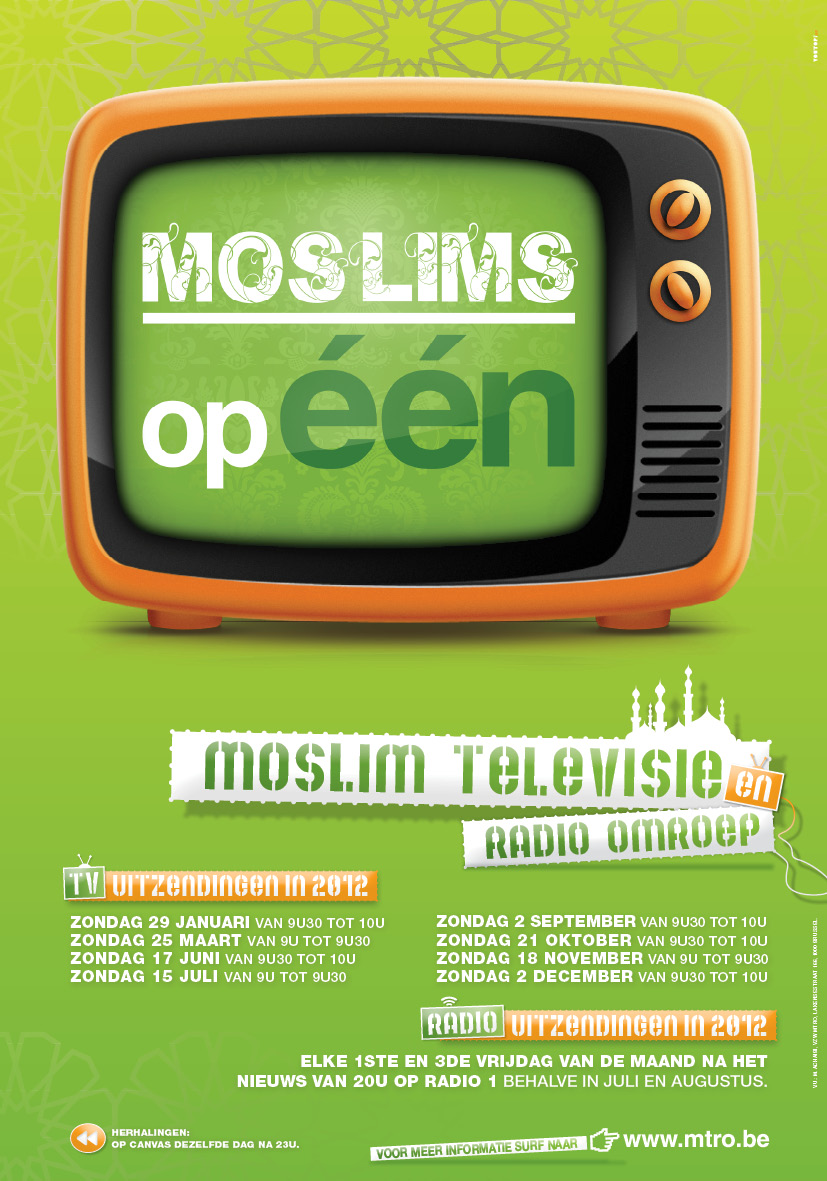 